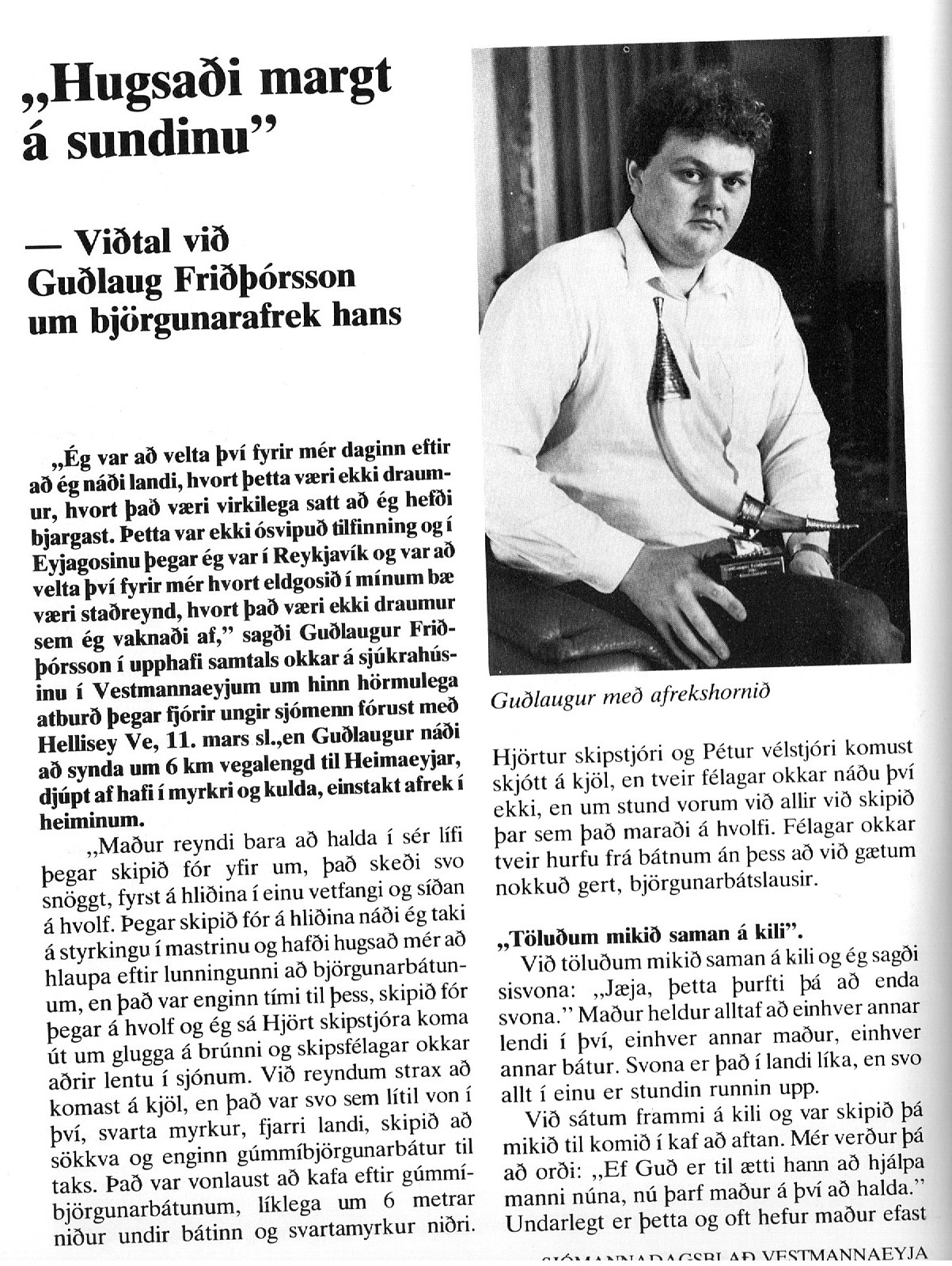 ---------------1-------------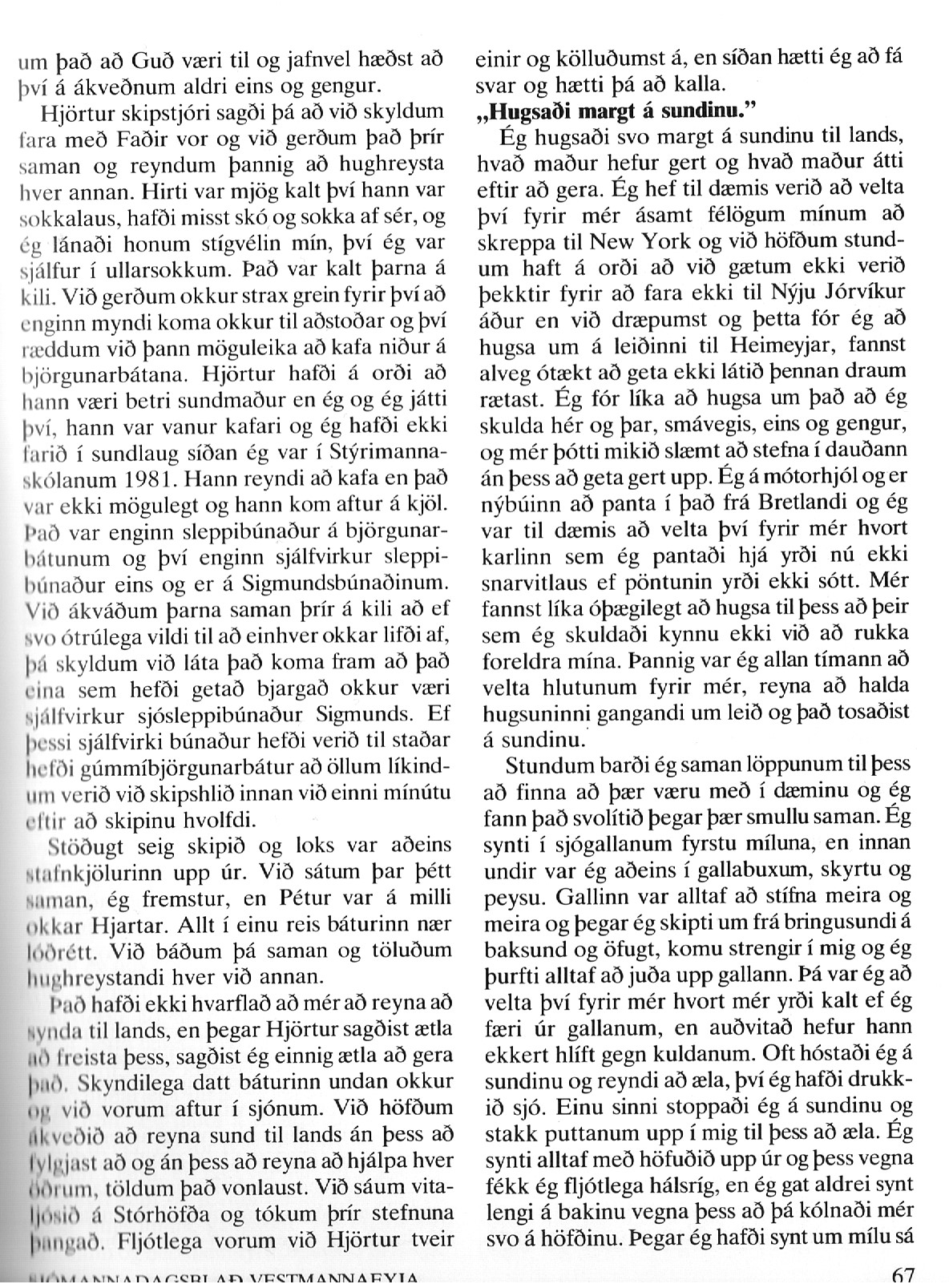 ------------2--------------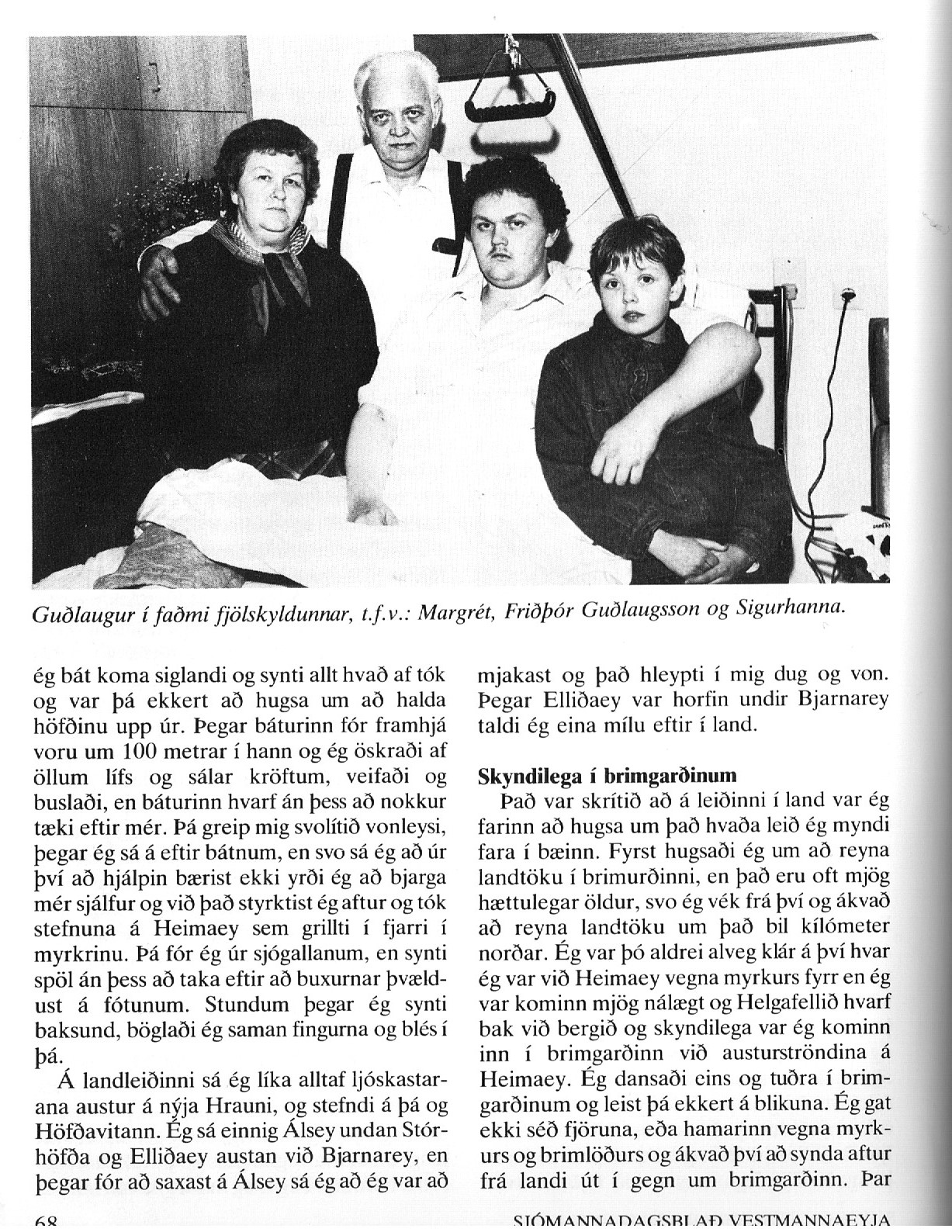 --------3-------------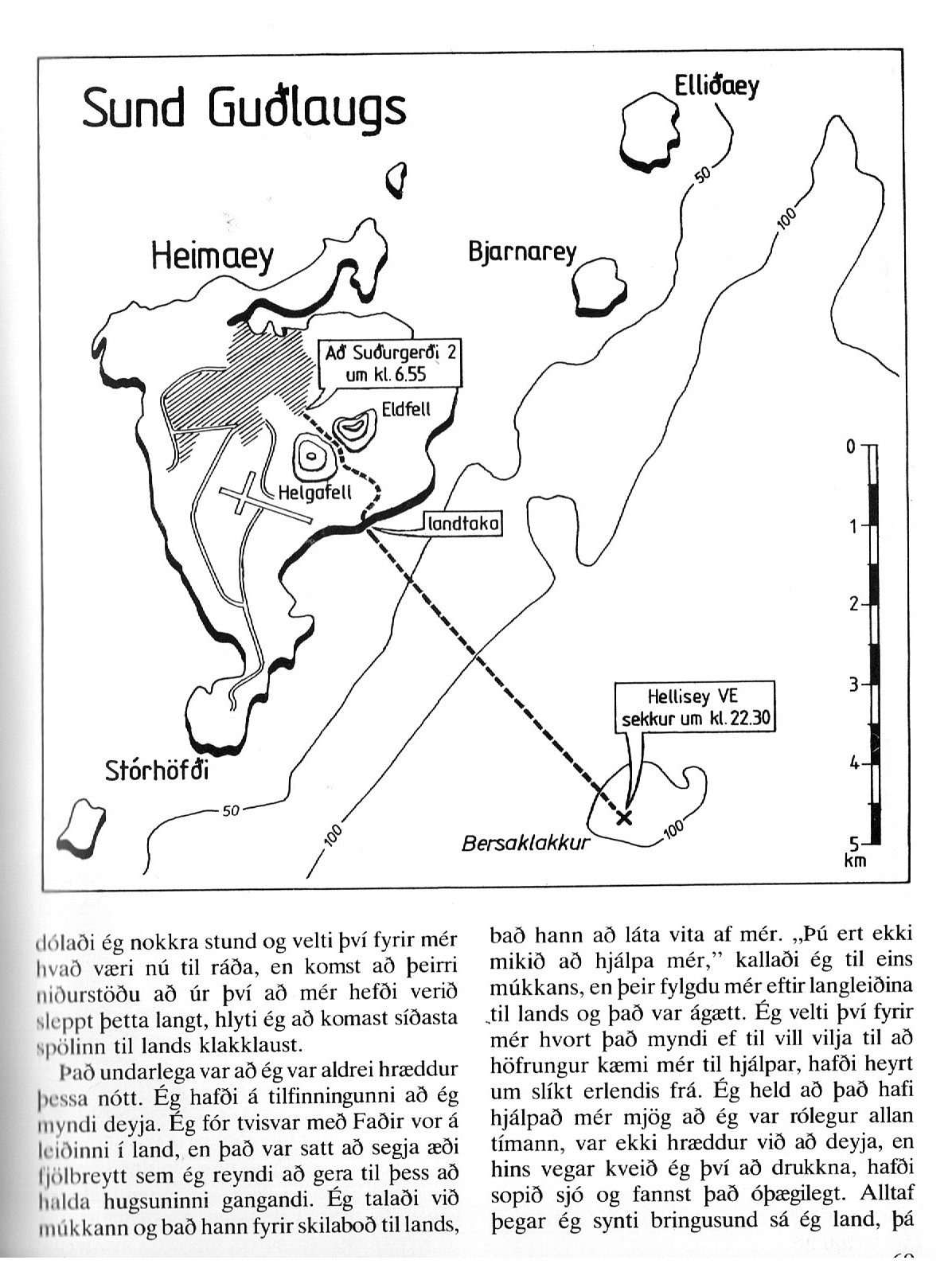 -------4------------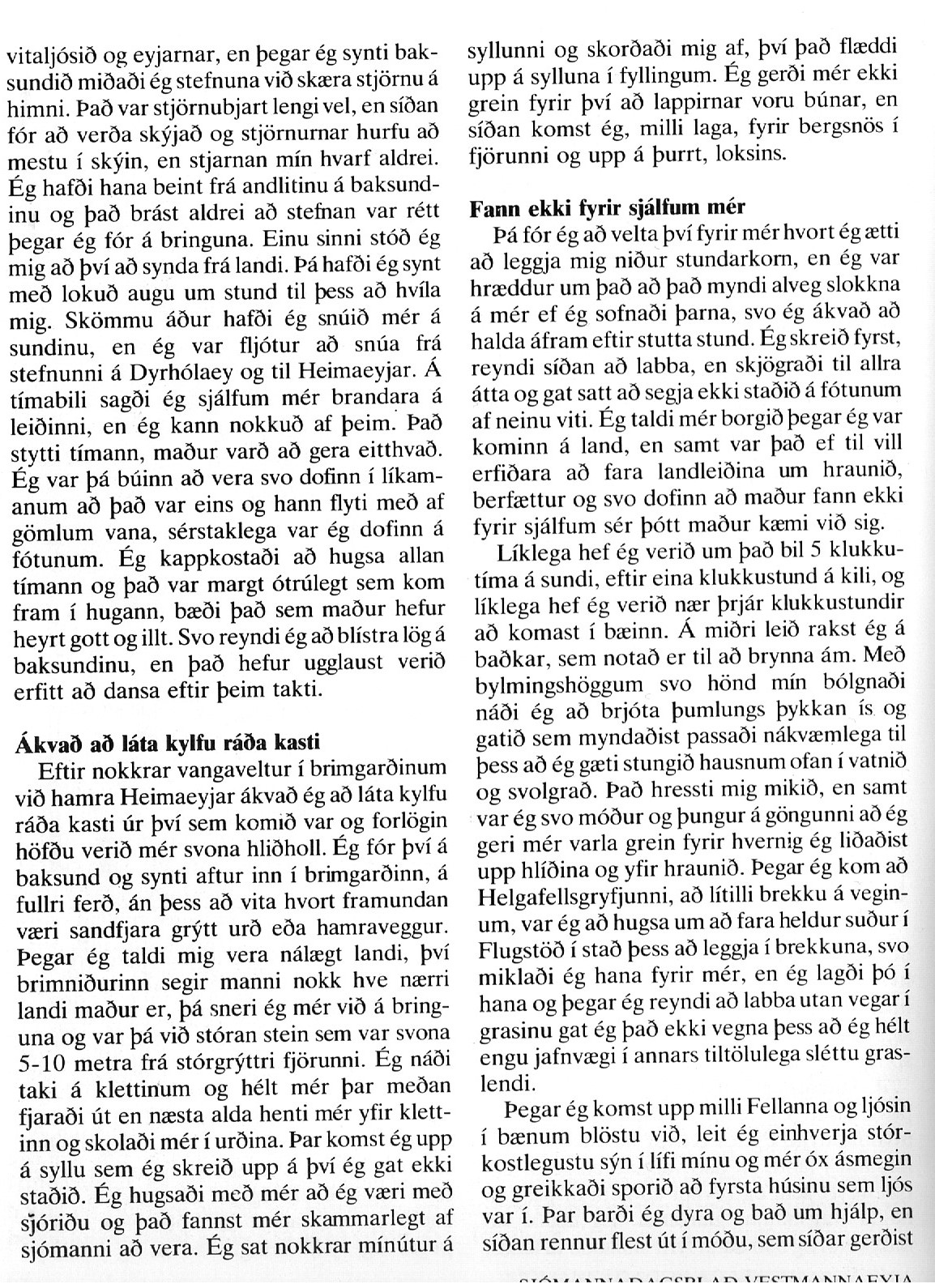 -------------5------------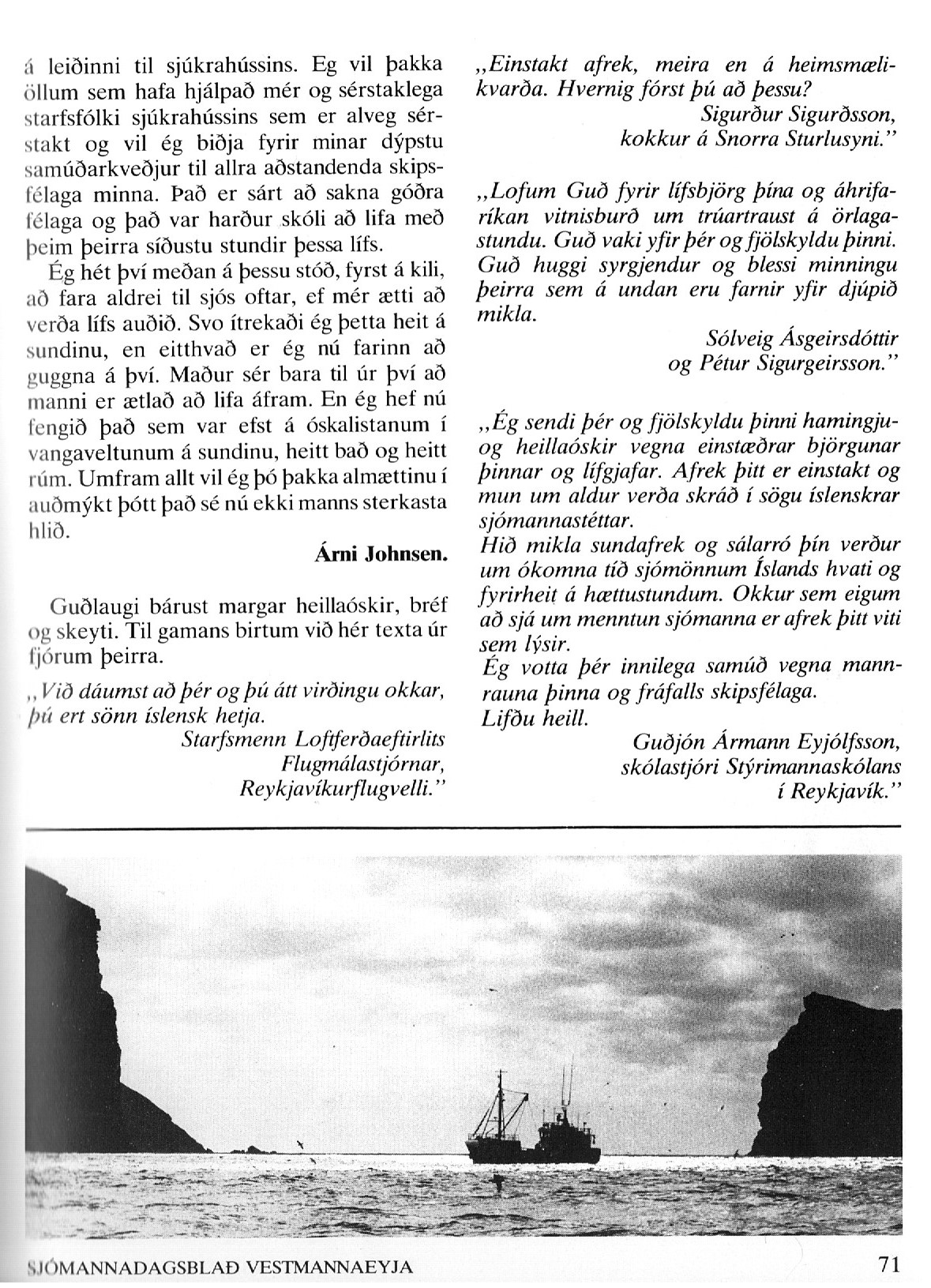 Tekið uppúr sjómannadagsblaði 1984.